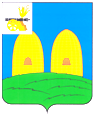 АДМИНИСТРАЦИЯГРЯЗЕНЯТСКОГО СЕЛЬСКОГО ПОСЕЛЕНИЯРОСЛАВЛЬСКОГО РАЙОНА СМОЛЕНСКОЙ ОБЛАСТИПОСТАНОВЛЕНИЕот 10 апреля 2017 г.                                                                                                  № 22О внесении изменений в Административный регламент предоставления муниципальной услуги «Предоставление объектов недвижимого имущества, находящегося в муниципальной собственности, в аренду»В соответствии с Федеральным законом от 27  июля 2010 г. № 210 – ФЗ «Об организации предоставления государственных и муниципальных услуг», Федеральным законом от 26 июля 2006 г. № 135 - ФЗ «О защите конкуренции», Приказом Федеральной антимонопольной службы от 10 февраля 2010 года  № 67  «О порядке проведения конкурсов или аукционов на право заключения договоров аренды, договоров безвозмездного пользования, договоров доверительного управления имуществом, иных договоров, предусматривающих переход прав в отношении государственного или муниципального имущества, и перечне видов имущества, в отношении которого заключение указанных договоров может осуществляться путем проведения торгов в форме конкурса», Администрация Грязенятского сельского поселения Рославльского района Смоленской областип о с т а н о в л я е т:Внести в Административный регламент предоставления муниципальной услуги «Предоставление объектов недвижимого имущества, находящегося в муниципальной собственности, в аренду», утвержденный постановлением Администрации Грязенятского сельского поселения Рославльского района Смоленской области от 13 февраля 2017 г. № 03а следующие изменения:1) в пункте 1.2.1 после слов «являются» дополнить словами «физические лица,»;2) в пункте 3.3.1 абзац пять признать утратившим силу.	2. Настоящее постановление подлежит размещению на официальном сайте Администрации Грязенятского сельского поселения Рославльского района Смоленской области в информационно – телекоммуникационной сети «Интернет».Глава  муниципального образованияГрязенятского сельского поселения Рославльского района  Смоленской области                                       Г.И.Мамонтов